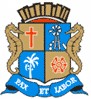 ESTADO DE SERGIPE PREFEITURA MUNICIPAL DE ARACAJUFundação Municipal de Formação para o Trabalho - FUNDATNOTA EXPLICATIVANÃO FORAM RECEBIDOS TRANSFERÊNCIAS VOLUNTÁRIAS NO PERÍODO DE JANEIRO A DEZEMBRO 2022.Atualizado em outubro de 2023.